															Anexa 1 Caiet de sarciniAnexa 2LISTA ECHIPAMENTELOR PENTRU DESERVIRE		Anexa 3LISTA CARTUȘELOR PENTRU RESTABILIREA FUNCȚIONALITĂȚII ȘI REGRNERARE	Anexa 4                                                                       Cerințe tehnice către restabilirea funcționalității cartușelor	Prestatorul, în proces de restabilire a funcționalității cartușelor, va exercita toate măsurile necesare: dezasamblare/asamblare a cartușelor, curățirea și aspirarea, încărcarea cu toner și la necesitate schimbarea pieselor uzate a cartușelor din cont propriu. Prestatorul va lua decizia din proprie răspundere referitor la necesitatea schimbării pieselor uzate (lamei de dozare, lamei de curățire, fotoreceptorului, PCR, valului magnetic cu bucșe și alte piese inclusiv chip, în afară de carcasa plastică și piesele plastice a carcasului), pentru asigurarea imprimării/copierii în conformitate cu calitatea serviciului.Calitatea imprimării - Prestatorul trebuie să asigure următorii parametri ai calității serviciilor de restabilire a funcționalității cartușelor de imprimare și copiere în alb/negru:• vizualizarea clară a textului cu dimensiunea fontului MS Word de 6-24 puncte, fără denaturări sau omisiuni a imaginii;• imprimarea liniilor subțiri (de la 0,1 mm);• lipsa fundalului “străin”;• absența defectelor de imprimare evidente, cum ar fi: puncte, linii, zone „murdare”, fundal "halo", etc.2.    Cerință către ambalaj. Fiecare cartuș după restabilirea funcționalității trebuie să fie transmis în ambalaj separat care exclude murdărirea cu toner și asigură protecție în transportare.3.    Garanția pentru cartușe restabilite constituie perioada de 6 luni, dar nu mai puțin de perioada necesară cantității minime de tipărire a foilor conform Cerințelor privind cantitatea de imprimare a foilor (Anexa nr.5). (În caz dacă cantitatea foilor tipărite în primele 6 luni este mai mică de cât cantitatea din tabelul anexat prestatorul serviciilor va înlătura neajunsurile din cont propriu).4.     Refuz de prestare a serviciilor. Prestatorul are dreptul de a refuza prestarea serviciilor în cazul când carcasa plastică a cartușului are semne clare de uzură care nu pot fi înlăturate prin înlocuirea pieselor consumabile, pentru cartușul dat. Prestatorul serviciilor întocmește “Act de refuz pentru primirea cartușelor pentru restabilirea funcționalității” (Anexa nr.9) cu indicarea clară a cazului depistat și descrierea problemei. Dacă Beneficiarul este de acord cu concluzia emisă, cartușul respectiv se scoate din procesul tehnologic.Dacă Prestatorul în procesul de prestare a serviciilor consideră că cartușul nu poate fi folosit din cauza defecțiunilor tehnice (uzura totală sau spargerea carcasului), Prestatorul prezintă Actul de defecțiune cu indicarea numărului de identificare al cartușului și descrierea clară a cazului de uzură. În baza concluziilor date cartușele uzate se scot din procesul tehnologic.5.     Cerințe față de modalitatea primirii/predării:Predarea cartușelor pentru restabilirea funcționalității se efectuează de la Beneficiar la Prestator în baza actelor de ”Predare/primire a cartușelor pentru restabilirea funcționalității” (Anexa nr.6 ). Actul de predare-primire se întocmește în mod electronic după care se tipărește în doua exemplare, câte un exemplar pentru fiecare parte. Prestatorul are dreptul de a refuza primirea cartușelor pentru deservire în conformitate cu capitolul “Refuz de prestare a serviciilor”. În cazul semnelor susnumite, Prestator va întocmi „Actul de refuz pentru primirea cartușelor pentru restabilirea funcționalității” (Anexa nr.9) în două exemplare, conform modelului anexat cu indicarea concretă a refuzului.Predarea cartușelor după prestarea serviciilor se efectuează de la Prestator la Beneficiar conform actelor de ”Predare-primire a cartușelor după restabilirea funcționalității” (Anexa nr.7). Actul de predare-primire se întocmește în mod electronic după care se tipărește în doua exemplare, câte un exemplar pentru fiecare parte. Informația obligatorie ce trebuie să conțină Actul: data, tipul, numărul de identificare a cartușului.Prestatorul completează Actul pentru fiecare serviciu prestat un fișier electronic cu informațiile indicate mai sus și va transmite prin poșta electronică a Beneficiarului.6.   Cerință către marcarea cartușelor. După prestarea serviciului, Prestatorul amplasează un autocolant cu indicarea datei de prestare a serviciului. Fiecare cartuș din procesul tehnologic trebuie să fie numerotat cu un număr de identificare. Numărul de identificare are structura următoarea XXXX, si este tipărit pe autocolanta amplasată pe cartuș. Unde XXXX este numărul individual al cartușului de tipul dat. Numărul individual al cartușului este număr unic ce se utilizează pentru fiecare cartuș aparte. Numerotarea cartușelor se efectuează de către Prestatorul de servicii. În cazul când cartușul are deja numerotarea susmenționată numărul cartușului nu se schimbă.7.   Modul de reclamare. În cazul apariției reclamării de la Beneficiar, el returnează cartușul cu completarea “Actului de reclamare” (Anexa nr.8). Coloana adnotare se completează în caz de reclamare. Fiecare cartuș reclamat se predă pentru deservire cu un exemplar al “Actului de reclamare” care se întocmește în trei exemplare de către persoana  responsabilă a utilizatorului final. Rezolvarea reclamațiilor, depistate de Beneficiar, calitatea imprimării care nu corespunde cerințelor capitolului „Calitatea imprimării” și se încadrează în condițiile capitolului „Garanția” se propune de Beneficiar în comun cu Actul de reclamare și se înlătură gratis de către Prestator. În cazul când Prestatorul nu este de acord cu reclamațiile prezentate de Beneficiar, el necesită să prezinte o argumentare clară.	Anexa 5                                                         Cerințe privind cantitatea de imprimare a foilor		Anexa 6	Act Nr. 		de predare-primire a cartușelor pentru restabilirea funcționalității.În conformitate cu contractul Nr._______  din ________ Beneficiarul  ______ predă Prestatorului________ cartușele pentru restabilirea funcționalității.Cantitatea totală a cartușelor  __________Actele de reclamare în cantitate de  _____ acte au fost predate.Toate cartușele nu au defecte de transportare și au completarea deplină.Data _________                                                                                                                                                                  A transmis _____                                                                                                                                                                Semnătura( Numele, pronumele, funcția persoanei responsabile a SP)A primit _______                                                                                                                                                                (Numele, pronumele, funcția persoanei responsabile a Prestatorului)                                                                               Semnătura			Anexa 7              Act Nr.             de predare-primire a cartușelor după restabilirea funcționalității.      În conformitate cu contractul Nr._______  din Prestatorul ________ ___   predă Beneficiarului ________      cartușele după restabilirea funcționalității.Cantitatea totală a cartușelor  __________Toate cartușele nu au defecte de transportare și au completarea deplină.Data _________                                                                                                                                                                 A transmis _____                                                                                                                                                                Semnătura( Numele, pronumele, funcția persoanei responsabile a Prestatorului)                                                                               A primit _______                                                                                                                                                               (Numele, pronumele, funcția persoanei responsabile a SP)                                                                                        SemnăturaAnexa 8Act de reclamareCartuș nr. _____________Model      _____________A fost primit după restabilirea funcționalității și are defecțiune __________________________________________________________________________________________________________Data _______/ _______ /    2021Numele, prenumele reprezentantului Prestatorului serviciilorSemnătura reprezentantului Prestatorului serviciilor	 	Anexa 9Act de refuz pentru primirea cartușelor pentru restabilirea funcționalitățiiCartuș nr. __________________Model _____________________A fost refuzat pentru restabilirea funcționalității din cauză         Carcasa spartă (detalii)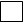                                                  Completarea incompletă (detalii)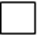 Data _______/ _______ /    2021Numele, prenumele reprezentantului Prestatorului serviciilorSemnătura reprezentantului Prestatorului serviciilorNr.DenumireaobiectuluiCaracteristica bunului/serviciului/lucrării(descrierea desfășurată a bunului/serviciului/lucrăriiCantitateUnitatea de măsurăPerioada prestării serviciuluiIBAN-ulClauze speciale1Servicii de deservire tehnică și restabilirea funcționalității imprimantelor și aparatelor de multiplicare Deservirea aparatelor de multiplicare și imprimantelor include:1.  Lucrări de profilaxie: curățarea de praf, de hârtie, de toner;2. Toate lucrările de restabilire a funcționalității necesare;3. Schimbarea cilindrilor și cuptoarelor cu setările care sunt necesare;4. Restabilirea funcționalității, regenerarea cartușelor imprimantelor de birou unde e necesar (aproximativ 300 buc/an);5. Timpul de răspuns la solicitările de asistență tehnică - 4 ore din momentul recepționării notificării;6. Profilaxia aparatelor de multiplicare se efectuează cel puțin o dată pe lună sau la necesitate.7. Notificarea necesității deservirii poate fi efectuată prin e-mail sau telefon.8. Plata se va efectua lunar, pe tot parcursul termenului contractului,  conform lucrului de facto îndeplinit dar suma totală la sfârșitul anului nu va depăși suma contractului.205Buc.O data pe lună,  și la necesitate,  conform solicitării9 luni2229901. Certificate de calificare a minim 3 ingineri pentru  modelele de aparate și cartușe incluse în anexele  nr. 2 și nr. 3.2.  Certificat de service centru autorizat pentru oricare branduri din lista de echipamente deservite.3.  Experiență minim 5 ani în domeniul de deservire a echipamentelor de multiplicare.4.  Număr unic de primire a comenzilor (dispecerat) și de monitorizare a serviciilor.Nr.Denumirea serviciilorCantitateabucățiCantitatea  luni(unit. de măsură)Prețul pentruo lunăSuma totalălunarSuma totală, anuală cu TVA1XEROX 3325159 luni2XEROX 3345159 luni3XEROX M11829 luni4XEROX 27519 luni5XEROX 567519 luni6XEROX 577529 luni7Xerox Production D95A29 luni8XEROX 20i19 luni9XEROX 784529 luni10RICOH MP200119 luni11Canon 8085 PRO19 luni 12Canon DR-G110019 luni12Canon 4350/4330409 luni13Canon 229DW259 luni14Canon 3310689 luni15Canon 301059 luni16Canon 290019 luni17Canon 432019 luni18Canon 427029 luni19Canon iR 113349 luni19HP 3525 Color29 luni20HP 102059 luni21HP 205529 luni22HP 272719 luni23Canon MF421dw59 luniTotalTotal205                                                                                            SUMA TOTALĂ:                                                                                              SUMA TOTALĂ:                                                                                              SUMA TOTALĂ:                                                                                              SUMA TOTALĂ:                                                                                              SUMA TOTALĂ:                                                                                              SUMA TOTALĂ:                                                                                              SUMA TOTALĂ:  Nd/oCod CPVDenumire servicii solicitateUnitate demăsurăCantitateaPrețul pentruo buc. restabilirea funcționalitățiiPrețul pentruo buc. regenerareSuma totalălunarSuma totală, anuală cu TVA150313200-4Restabilirea funcționalității cartușelor pentru imprimante laser (toner de tip AX) FX-10, 737, 712, 052, 05A, 15A, 53A, 12A, 103/303/703  și altele.Buc.182250313200-45Restabilirea funcționalității cartușelor pentru imprimante laser cu greutatea mărită a încărcării 715H, C-EXV 40, xerox 650N05434,xerox 106R02310 și altele.Buc.161TOTAL:Nr. d/oDenumirea cartușelorUnitatea de măsurăCantitatea de foi format A4 (completarea 5%) 1Cartușe pentru imprimante laser model    (4330-4350)         FX-10  canonFoi20002Cartușe pentru imprimante laser model     (MF 229)              737    canonFoi24003Cartușe pentru imprimante laser model    (3310)                   715 H canonFoi70004Cartușe pentru imprimante laser model    (3010)                   712 canonFoi15005Cartușe pentru imprimante laser model     (MF 421)             052 canonFoi31006Cartușe pentru imprimante laser model    (1133)                C-EXV 40 canonFoi60007Cartușe pentru imprimante laser model     (LJ2055)              05 A   hpFoi23008Cartușe pentru imprimante laser model    (LJ3310)              15 A    hpFoi25009Cartușe pentru imprimante laser model    (LJ2727)              53 A    hpFoi300010Cartușe pentru imprimante laser model    (LJ1020)             12 A    hpFoi200011Cartușe pentru imprimante laser model    (2900)        103/303/703 canonFoi200012Cartușe pentru imprimante laser model    (Xerox 3345)           650N05434Foi850013Cartușe pentru imprimante laser model    (Xerox 3325)           106R02310     Foi5000Nr.d/odataTipul cartușuluiNumărul de inventar alcartușuluiAdnotare1ZZ.LL.AAFX-10XXXX2.ZZ.LL.AAC-EXV 40 XXXX3.ZZ.LL.AA12AXXXXreclamare actul Nr. din dataNr.d/odataTipul cartușuluiNumărul de inventar alcartușuluiAdnotare1ZZ.LL.AAFX-10XXXX2.ZZ.LL.AAC-EXV 40 XXXX3.ZZ.LL.AA12AXXXX